VietnamVietnamVietnamVietnamDecember 2026December 2026December 2026December 2026MondayTuesdayWednesdayThursdayFridaySaturdaySunday123456789101112131415161718192021222324252627National Defence Day28293031NOTES: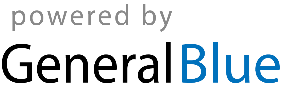 